Little Leaders’ Links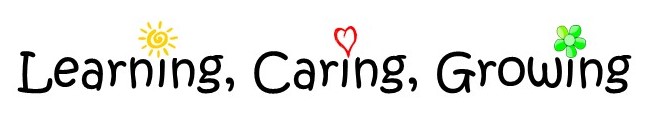 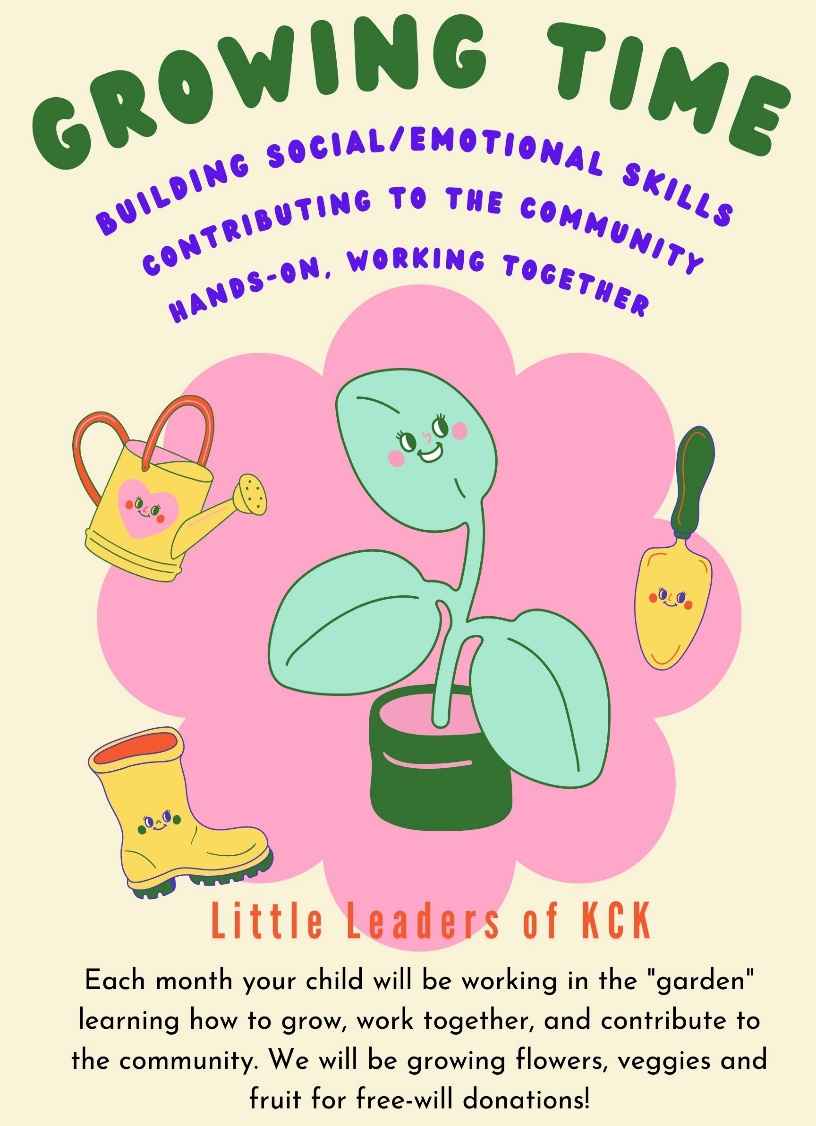 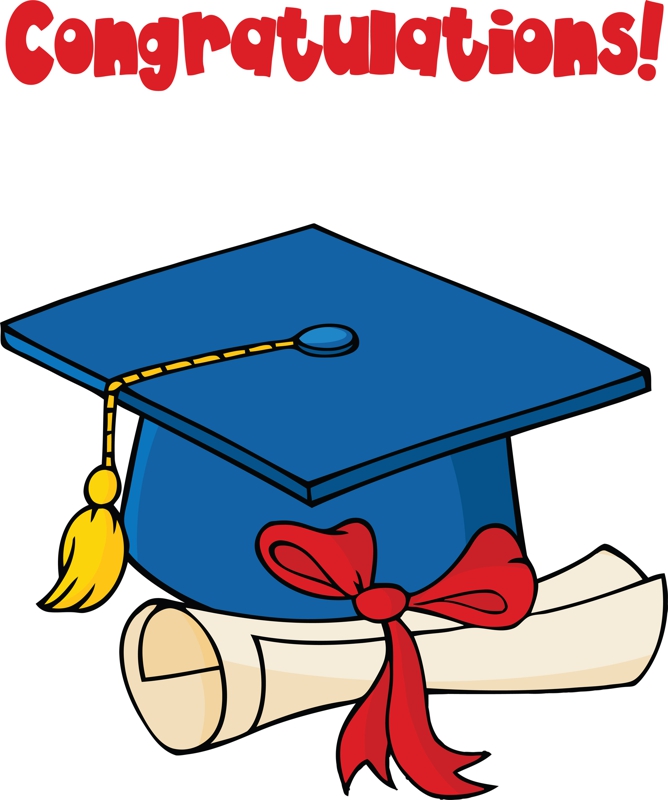 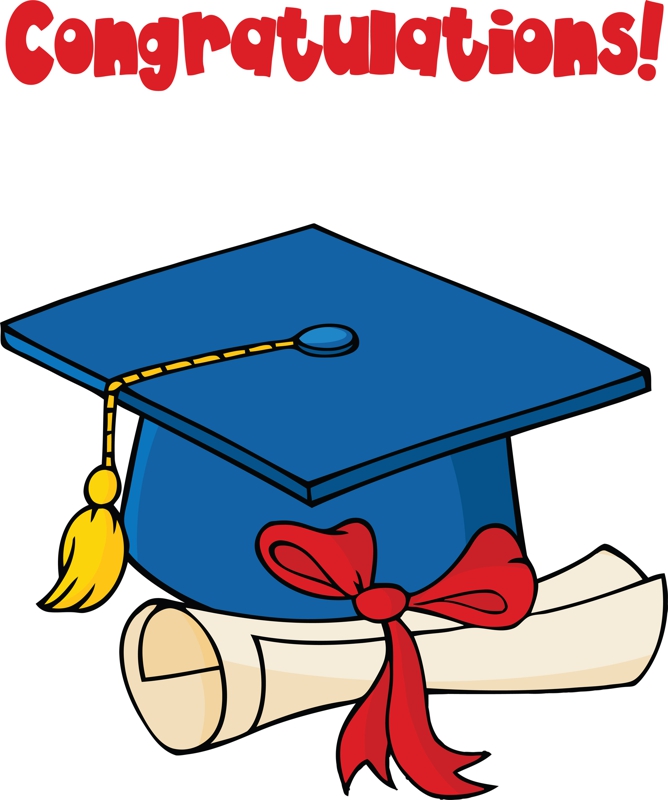 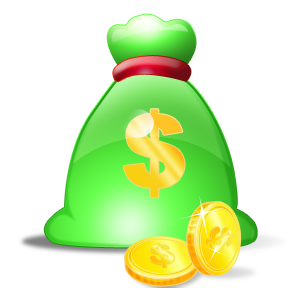 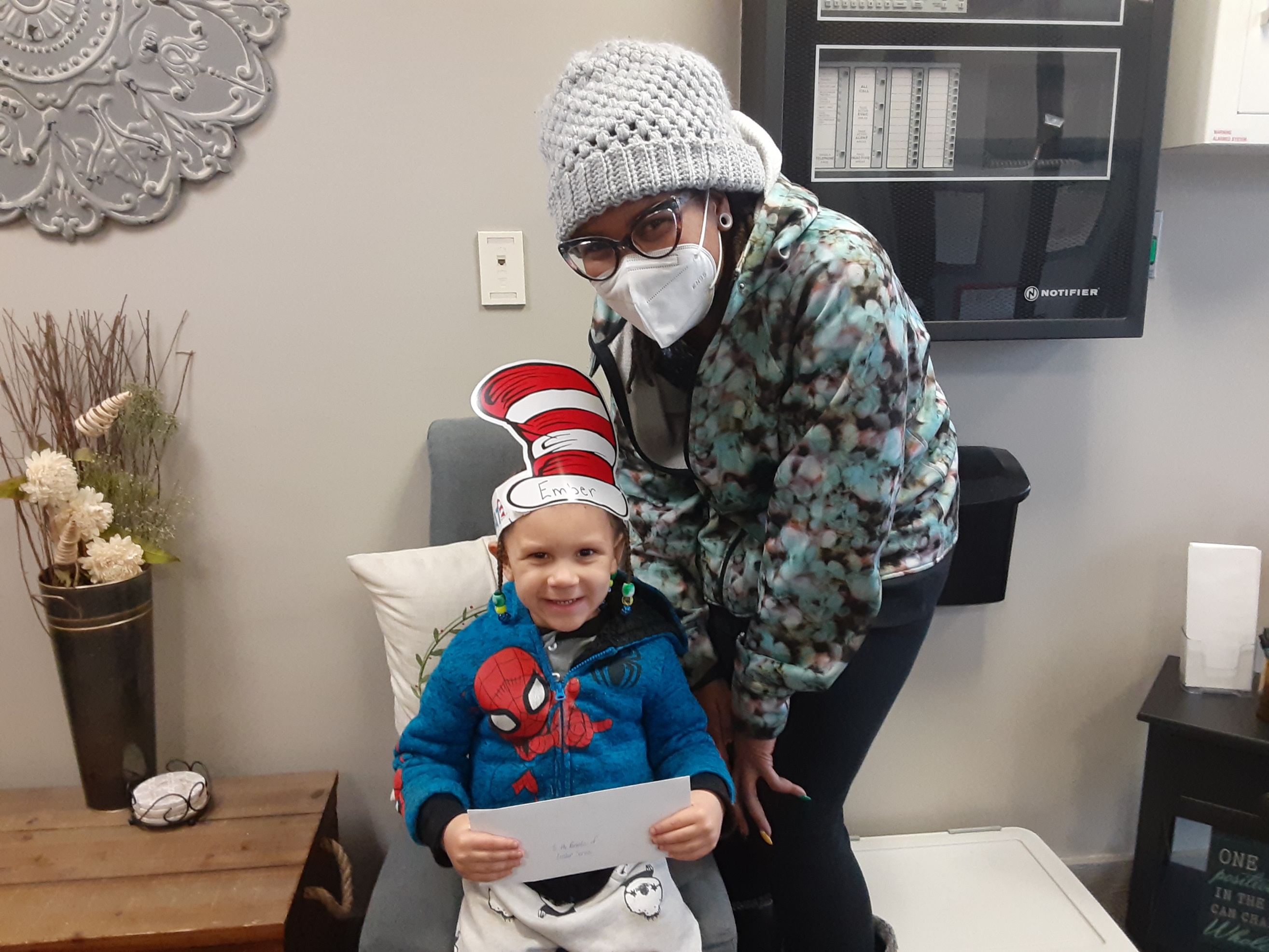 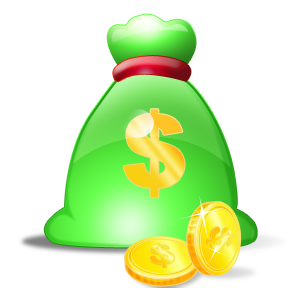 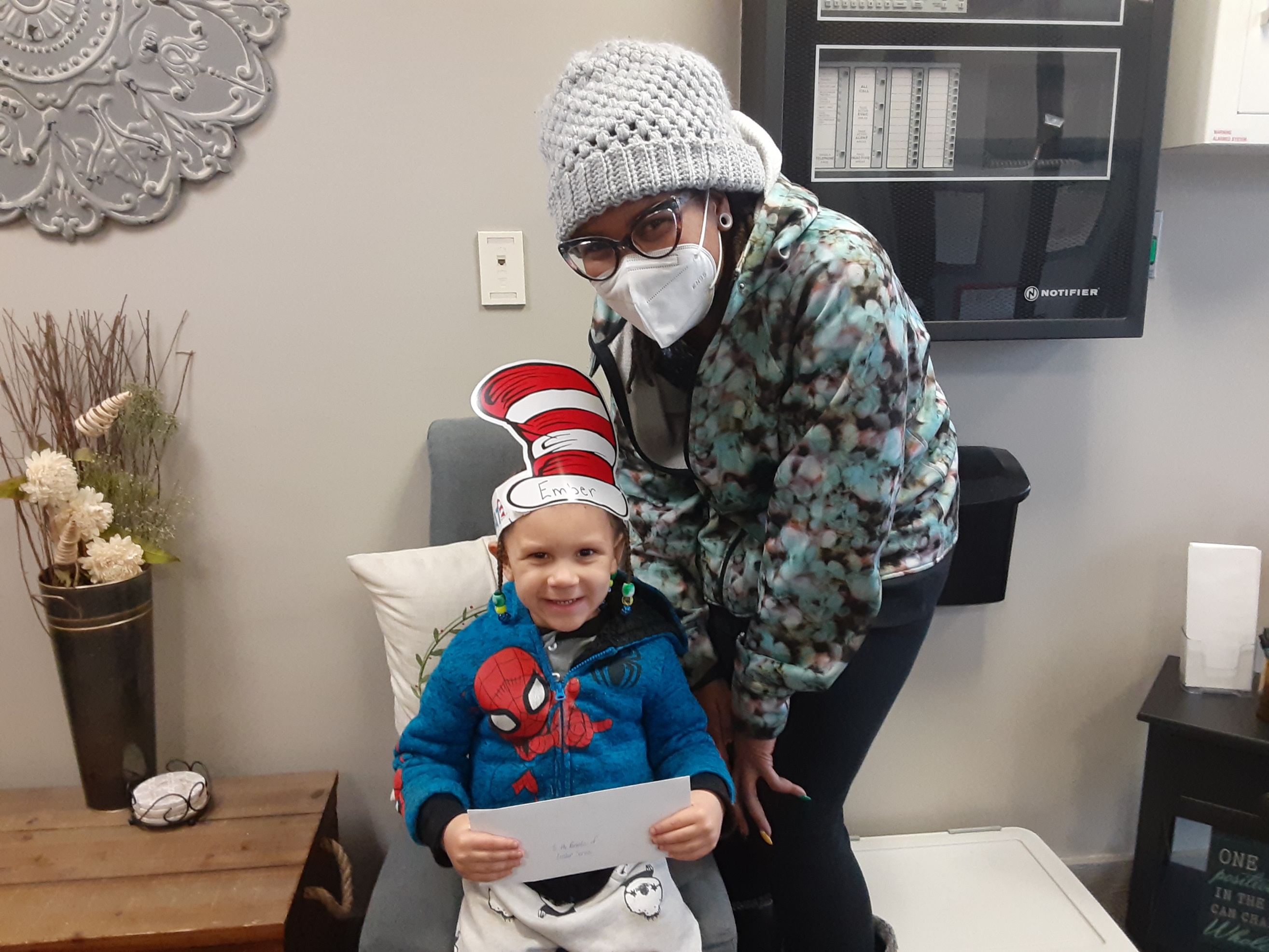   2022 Planned Activities  2022 Planned ActivitiesApril 2022April 2022ActivityDateWeek of the Young ChildEaster Parties3 p.m.Easter Egg Hunt(In the morning)Happy Bear(Circles and Rectangles)Family Fun NightMonday, April 4th through Friday, April 8th Thursday, April 11th Friday, April 12th Tuesday, April 19th 9:15 & 9:45Thursday, April 28th6:15-7:15pmMay 2022May 2022ActivityDateTeacher Appreciation Week Muffins with MomPre-K GraduationIce Cream ManMove Up DayLittle Leaders CLOSED for Memorial DayMonday, May 2nd through Friday, May 6th Friday, May 6th 7:00-8:30amFriday, May 13th 7:00-8:00pmTBDFriday, May 27th 3:00Monday, May 30th 